Carta de Ampliación de tiempo del Proyecto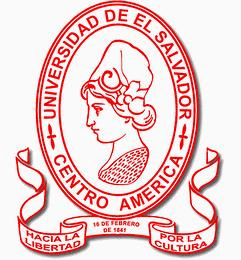 UNIVERSIDAD DE EL SALVADORFACULTAD MULTIDISCIPLINARIA ORIENTALDEPARTAMENTO DE----------Ciudad universitaria de Oriente, 26 de febrero de 2024Lic. Carlos alexander DiazJefe Unidad de Proyección Social FMO.Presente.Estimado Licenciado:Sirva la presente para saludarle y desearle éxitos en sus funciones Administrativas y Personales.Yo, ________________________________. Con Carnet No. ____________, estudiante de la Carrera de _____________________________________ Por este medio solicito la AMPLIACIÓN del tiempo de ejecución del Proyecto de Servicio Social No. _________, con fecha de inicio _________y finaliza __________Inscrito en el sistema PROMETEO como “__________________________________________________________________________________________________________________________________________” que se está desarrollando en: ________________________________________________________, siendo el tutor el Lic. _____________________________________________. Ya que por errores en la Planeación de las actividades del Proyecto no se completará en el tiempo estipulado, por lo que solicito la ampliación de tiempo hasta el ________________________________Sin otro en particular y en espera de la respuesta favorable a la presente, me suscribo, Atentamente, f. _________________________                              f._____________________________   Lic.                                                                      Lic.      Tutor del Proyecto                                   Coordinadora de la Sub-Unidad de Proyección Social                                                                                   Sección de Administración de Empresasf.________________________Br.                Estudiante